План-конспект урока.Государственное учреждение образования «Боровлянская Гимназия» 7 «Б» классучитель английского языка Рагоза Н. А.Тема: Shopping and PurchasesТип урока: урок комплексного применения знаний, умений, навыков.Цель (прогнозируемый результат): предполагается, что к окончанию урока учащиеся смогут написать и рассказать диалоги про поход в магазин.Задачи:- активизация изученного лексического материала по теме «магазины и покупки» в речи;- учить школьников полноценно пользоваться английским языком во всех видах речевой деятельности (восприятие и понимание речи на слух, чтение, говорение, письмо);- создать условия для активного взаимодействия, развития аналитического и критического мышления;- содействовать повышению познавательной активности учащихся; воспитанию ответственности за работу в парах и группах. Задачи для учащихся: учиться высказывать свою точку зрения на английском языке;  учиться применять полученные знания на практике.Методы: коммуникативный, интерактивный.Оборудование: мультиборд, раздаточный материал, интерактивная интернет платформа “Wordwall, видео https://www.youtube.com/watch?v=GlNbzAGZC2M  и аудио материалыПриложение 1.Listen to the dialogue. Are the sentences true or false?The jacket is too tight. She wanted to try on a dress. She would like to try on another size. There aren’t any sizes in the shop.The jacket fits the woman well.Приложение 2.Watch the video and underline the correct alternative on the paper.Hi!Hi. What can I do for you?I would like a bunch of bananas and a kilo of red apples.Uh, I’m afraid we only have green apples left. Is that alright?Yes. That will be fine.Anything else?Yes, have you got any / some olives?Yes, we have both green and black olives. Which olives do you prefer / like ?I would like a jar / a can of green olives.Here you are.How much does / do  it cost?It’s / They’re S 10.75.Here you are.And here is / are your change and receipt.Thank you. See you soon.Thanks for coming. Bye!Приложение 3.Watch the video podcast again and match the people to their answers.                                               1. What can I do for you?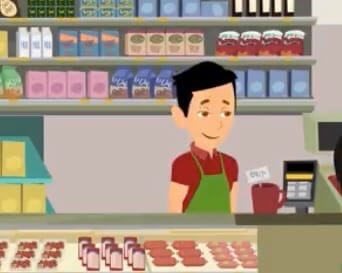                                                                                                 2. Anything else?
                                                                                                3. How much does it cost?                                                                                                4. Yes… That will be fine!                                                                                                5. Thanks for coming. Bye! 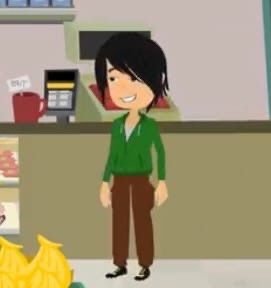 1. Организационно - мотивационныйHello, students. We have some guests today. Don’t worry. I suppose they all wish you and me good luck. Let’s start.I’ve just come from some place. Can you guess where I have been?Do you want to know what I have in my shopping bags?Do you know what day it is today?    Yes, but Black Friday.What shops have I visited?That’s right/ You’re rightGuess, what I have bought in the clothes shop? How many things have I bought? I’ll help you. Will you name the things I have bought? Let’s see.What can you find in that plastic bag?Ask me questions on the things I bought.Is your fantastic blouse expensive? No, it isn’t expensive. It is Black Friday today and I enjoy buying cheap items on that day.How much do your trousers cost? They are ….. / They cost …. Are your trousers baggy? No, they aren’t. How many T-shirts have you bought? I have bought 2 T-shirts. Why have you bought two? I have bought them, because the price of two is equal to the price of one. Why have you bought oranges but not tangerines? I love oranges more. How much did you pay for bananas?They are ….Thank you for questions.And now let’s check your home task. You had to learn the words on the topic “Shopping” at home. So, we are going to check it now with the help of the programme Wordwall and your phones. I’ve already sent you the link. You are to match pictures with the words. . As soon as you finish the task choose “leader board” and write your name.Let’s see, who was the first?3 мин3 мин4 минT-P1, P2You have bought a striped T-shirt, a checked shirt, a smart blouse (it is fantastic), black trousers, a belt and a tie.Использование программы Wordwall2. Операционно - познавательный этап3. Организационно - деятельностныйOk. Let’s go further. Girls, do you like shopping for clothes?Boys, and you?Usually men don’t like buying clothes and girls like it very much, even without buying anything.    Timur, why don’t you like shopping for clothes?    Anush, why do you like shopping?Listen to the dialogue. Are the sentences true or false?Excuse me.Yes, can I help you?Can I try on this jacket?Sure.How does the jacket fit?It doesn’t fit. It’s too tight.Too tight. Yes,  it is too tight.Would you like to try on another size?Yes, I would.Use the stickers to check yourself.     How many mistakes?     Well done!True/ FalseThe jacket is too tight. (T)She wanted to try on a dress. (F)She would like to try on another size. (T)There aren’t any sizes in the shop. (F)The jacket fits the woman well. (F)And we move further. Timur, as we already know you don’t like shopping for clothes. And what about shopping for food and products? And what about you?I think you can guess what shop we are going now.Right!Watch the video and underline the correct alternative on the paper.Hi!Hi. What can I do for you?I would like a bunch of bananas and a kilo of red apples.Uh, I’m afraid we only have green apples left. Is that alright?Yes. That will be fine.Anything else?Yes, have you got any (some) olives?Yes, we have both green and black olives. Which olives do you prefer (like)?I would like a jar (a can) of green olives.Here you are.How much does (do) it cost?It’s (They’re) S 10.75.Here you are.And here is (are) your change and receipt.Thank you. See you soon.Thanks for coming. Bye!Change with your partner and check each other with the keys on the board.    Give the paper back to your partner.     How many mistakes?Watch the video podcast again and match the people to their answers.What can I do for you?Anything else?How much does it cost?Yes… that will be fine.Thanks for coming. Bye! You have watched the video, you have listened to the text where people do the shopping in different shops.And now it’s your turn to go shopping.Now I want you to make up dialogues on how you do the shopping in different kinds of shops.Use these dialogues as a model. You have 5 minutes. 5 мин7 мин4 мин15 минT-P1, P2P1-P2P1-P2Используется раздаточный материалИспользуется раздаточный материалИспользуется раздаточный материалИспользуется раздаточный материалИспользуется доскаСоставление и презентация диалогов.4. Рефлексивно - оценочныйAs you know I have been in the shop today. I have a surprise for you. If you remember a proverb “An apple a day – keeps the doctor away”. I’ll give you apples with questions. You will have to answer them.What did you learn today?Can you try to go to the shop and speak English?What new information did you know at the lesson?What kind of shops do you prefer?What is your favourite shop in Minsk?What goods do you prefer to buy in the bakery?Name five things that you can buy in the clothes shop?Name five things that you can buy in the greengrocery? H/t: tell about your last going to the shop: where, when and what you bought (8-10 sentences) Your marks:The lesson is over. Goodbye! 4 минT-CLP1-P2Используется доска